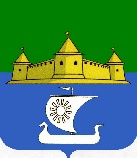 Муниципальное образование «Морозовское городское поселение Всеволожского муниципального района Ленинградской области»АДМИНИСТРАЦИЯП О С Т А Н О В Л Е Н И Е03.11.2021 г.		                                                                                                      № 570г.п. им. МорозоваВ соответствии с Федеральными законами от 24.06.1998 № 89-ФЗ «Об отходах производства и потребления», от 27.07.2010 № 210-ФЗ «Об организации предоставления государственных и муниципальных услуг», Федеральным законом от 06.10.2003 № 131-ФЗ «Об общих принципах организации местного самоуправления в Российской Федерации», постановлением Правительства РФ от 31.08.2018 № 1039 «Об утверждении Правил обустройства мест (площадок) накопления твердых коммунальных отходов и ведения их реестра», Уставом муниципального образования «Морозовское городское поселение Всеволожского муниципального района Ленинградской области», Правилами благоустройства, содержания и обеспечения санитарного состояния территории муниципального образования «Морозовское городское поселение Всеволожского муниципального района Ленинградской области», утвержденными решением Совета депутатов от 30.09.2019 года № 40,  администрация муниципального образования «Морозовское городское поселение Всеволожского муниципального района Ленинградской области»ПОСТАНОВЛЯЕТ:Внести изменения в постановление главы администрации муниципального образования «Морозовское городское поселение Всеволожского муниципального района Ленинградской области» №163 от 23.03.2020 г. «Об утверждении реестра мест (площадок) накопления твердых коммунальных отходов на территории муниципального образования «Морозовское городское поселение Всеволожского муниципального района Ленинградской области» согласно Приложению №1.Признать утратившим силу Постановление администрации муниципального образования "Морозовское городское поселение Всеволожского муниципального района Ленинградской области» №380 от 30.07.2021г. «О внесении изменений в постановление №163 от 23.03.2020г. «Об утверждении реестра мест (площадок) накопления твердых коммунальных отходов на территории муниципального образования «Морозовское городское поселение Всеволожского муниципального района Ленинградской области» с момента вступления в силу настоящего постановления. Настоящее Постановление разместить на официальном сайте муниципального образования http://www.adminmgp.ru.Настоящее постановление вступает в силу с момента его подписания.Контроль за исполнением настоящего постановления оставляю за собой.И.о. главы администрации 		                     			Р.С. ПанфиловПриложение №1К Постановлению администрациимуниципального образования«Морозовское городское поселениеВсеволожского муниципального районаЛенинградской области»                                                                                           от ________________№ _____________СОГЛАСОВАНО: Заместитель главы  администрации                                                        Э.А. Низовский                      Главный специалист по ЖКХ                                                                  Е.А. ТарасоваСпециалист – юрисконсульт                                                                    /_____________/Реестр мест (площадок) накопления твердых коммунальных отходовРеестр мест (площадок) накопления твердых коммунальных отходовРеестр мест (площадок) накопления твердых коммунальных отходовРеестр мест (площадок) накопления твердых коммунальных отходовРеестр мест (площадок) накопления твердых коммунальных отходовРеестр мест (площадок) накопления твердых коммунальных отходовРеестр мест (площадок) накопления твердых коммунальных отходовРеестр мест (площадок) накопления твердых коммунальных отходовРеестр мест (площадок) накопления твердых коммунальных отходов на территории МО "Морозовское городское поселение"№ п/п№ п/пАдресАдресГеографические координаты
контейнерной площадки
(десятичные градусы)Географические координаты
контейнерной площадки
(десятичные градусы)Данные о технических характеристиках 
мест (площадок) накопления ТКОДанные о технических характеристиках 
мест (площадок) накопления ТКОДанные о технических характеристиках 
мест (площадок) накопления ТКОДанные о технических характеристиках 
мест (площадок) накопления ТКОДанные о технических характеристиках 
мест (площадок) накопления ТКОДанные о технических характеристиках 
мест (площадок) накопления ТКОДанные о технических характеристиках 
мест (площадок) накопления ТКОДанные о технических характеристиках 
мест (площадок) накопления ТКОДанные о технических характеристиках 
мест (площадок) накопления ТКОДанные о технических характеристиках 
мест (площадок) накопления ТКОДанные о технических характеристиках 
мест (площадок) накопления ТКОДанные о технических характеристиках 
мест (площадок) накопления ТКОДанные о технических характеристиках 
мест (площадок) накопления ТКОДанные о технических характеристиках 
мест (площадок) накопления ТКОДанные о технических характеристиках 
мест (площадок) накопления ТКОДанные о технических характеристиках 
мест (площадок) накопления ТКОДанные о технических характеристиках 
мест (площадок) накопления ТКОДанные о технических характеристиках 
мест (площадок) накопления ТКОДанные о технических характеристиках 
мест (площадок) накопления ТКОДанные о технических характеристиках 
мест (площадок) накопления ТКОДанные о технических характеристиках 
мест (площадок) накопления ТКОДанные о технических характеристиках 
мест (площадок) накопления ТКОДанные о технических характеристиках 
мест (площадок) накопления ТКОДанные о технических характеристиках 
мест (площадок) накопления ТКОДанные о технических характеристиках 
мест (площадок) накопления ТКОДанные о технических характеристиках 
мест (площадок) накопления ТКОДанные о собственниках
 мест (площадок) накопления  
ТКОДанные о собственниках
 мест (площадок) накопления  
ТКОДанные о собственниках
 мест (площадок) накопления  
ТКОДанные о собственниках
 мест (площадок) накопления  
ТКОДанные об источниках образования ТКО, которые складируются в местах (площадках) накопления ТКО (адреса объектов капитального строительства, в результате деятельности на которых образуются ТКО)Данные об источниках образования ТКО, которые складируются в местах (площадках) накопления ТКО (адреса объектов капитального строительства, в результате деятельности на которых образуются ТКО)№ п/п№ п/пАдресАдресГеографические координаты
контейнерной площадки
(десятичные градусы)Географические координаты
контейнерной площадки
(десятичные градусы)Материал покрытия контейнерной площадкиМатериал покрытия контейнерной площадкиПлощадь  контейнерной площадки, м.кв.Площадь  контейнерной площадки, м.кв.Количество размещеных мусоросборниковКоличество размещеных мусоросборниковКоличество размещеных мусоросборниковКоличество размещеных мусоросборниковКоличество размещеных мусоросборниковКоличество размещеных мусоросборниковКоличество размещеных мусоросборниковКоличество размещеных мусоросборниковКоличество размещеных мусоросборниковКоличество размещеных мусоросборниковКоличество планируемых к размещению мусоросборниковКоличество планируемых к размещению мусоросборниковКоличество планируемых к размещению мусоросборниковКоличество планируемых к размещению мусоросборниковКоличество планируемых к размещению мусоросборниковКоличество планируемых к размещению мусоросборниковКоличество планируемых к размещению мусоросборниковКоличество планируемых к размещению мусоросборниковМатериал контейнеровМатериал контейнеровТип отходовТип отходовСобственник контейнерной площадки**Собственник контейнерной площадки**Собственник 
земельного участкаСобственник 
земельного участкаДанные об источниках образования ТКО, которые складируются в местах (площадках) накопления ТКО (адреса объектов капитального строительства, в результате деятельности на которых образуются ТКО)Данные об источниках образования ТКО, которые складируются в местах (площадках) накопления ТКО (адреса объектов капитального строительства, в результате деятельности на которых образуются ТКО)№ п/п№ п/пАдресАдресГеографические координаты
контейнерной площадки
(десятичные градусы)Географические координаты
контейнерной площадки
(десятичные градусы)Материал покрытия контейнерной площадкиМатериал покрытия контейнерной площадкиПлощадь  контейнерной площадки, м.кв.Площадь  контейнерной площадки, м.кв.контейнеров (назем.), шт.контейнеров (назем.), шт.объем, 
куб. мконтейнеров (заглубл.), шт.контейнеров (заглубл.), шт.объем, 
куб. мбункеров, шт.бункеров, шт.объем (для каждого типа), 
куб. мобъем (для каждого типа), 
куб. мконтейнеров, шт.контейнеров, шт.объем (для каждого типа), 
куб. мобъем (для каждого типа), 
куб. мбункеров, шт.бункеров, шт.объем (для каждого типа), 
куб. мобъем (для каждого типа), 
куб. мМатериал контейнеровМатериал контейнеровТип отходовТип отходовСобственник контейнерной площадки**Собственник контейнерной площадки**Собственник 
земельного участкаСобственник 
земельного участкаДанные об источниках образования ТКО, которые складируются в местах (площадках) накопления ТКО (адреса объектов капитального строительства, в результате деятельности на которых образуются ТКО)Данные об источниках образования ТКО, которые складируются в местах (площадках) накопления ТКО (адреса объектов капитального строительства, в результате деятельности на которых образуются ТКО)1122334455667889101011111212131314141515161617171818191920201ул.Спорта д.6  ул.Спорта д.6  59.974742, 31.038888 59.974742, 31.038888 бетонбетон800800331,982210000000001188пластикпластикТКО
КГОТКО
КГОАдминистрация МОАдминистрация МОАдминистрация МОАдминистрация МОМКДМКД2ул.Жука д.4 ул.Жука д.4 59.978017, 31.04074459.978017, 31.040744бетонбетон20200002210000000000000пластикпластикТКОТКОАдминистрация МОАдминистрация МОАдминистрация МОАдминистрация МОМКДМКД3ул.Северная д.1/1 ул.Северная д.1/1 59.973234, 31.04096459.973234, 31.040964бетонбетон800800331,982210000000001188пластикпластикТКО
КГОТКО
КГОАдминистрация МОАдминистрация МОАдминистрация МОАдминистрация МОМКДМКД5ул.Первомайская д.12 ул.Первомайская д.12 59.971330, 31.03520859.971330, 31.035208бетонбетон10100002210000000000000пластикпластикТКОТКОАдминистрация МОАдминистрация МОАдминистрация МОАдминистрация МОМКДМКД6ул.Первомайская д.18 ул.Первомайская д.18 59.970151, 31.03895859.970151, 31.038958бетонбетон1010000115000000000000пластикпластикТКОТКОАдминистрация МОАдминистрация МОАдминистрация МОАдминистрация МОМКДМКД7ул.Первомайская д.20 ул.Первомайская д.20 59.969457, 31.04277859.969457, 31.042778бетонбетон800800331,982210000000001188пластикпластикТКО
КГОТКО
КГОАдминистрация МОАдминистрация МОАдминистрация МОАдминистрация МОМКДМКД8ул. Хесина д.22 ул. Хесина д.22 59.971157, 31.04664059.971157, 31.046640бетонбетон20200002210000000000000пластикпластикТКОТКОАдминистрация МОАдминистрация МОАдминистрация МОАдминистрация МОМКДМКД9ул.Мира/ул.Ладожская ул.Мира/ул.Ладожская 59.977503, 31.03503259.977503, 31.035032асфальтобетонасфальтобетон800800331,982210000000001188пластикпластикТКО
КГОТКО
КГОАдминистрация МОАдминистрация МОАдминистрация МОАдминистрация МОМКДМКД10ул.Мира д.2 ул.Мира д.2 59.973953, 31.03147059.973953, 31.031470асфальтобетонасфальтобетон800800331,982210000000001188пластикпластикТКО
КГОТКО
КГОАдминистрация МОАдминистрация МОАдминистрация МОАдминистрация МОМКДМКД11ул. Рабочего Батальона ул. Рабочего Батальона 59.974502, 30.99059359.974502, 30.990593земляземля2020332,25000000000000000металлметаллТКОТКОАдминистрация МОАдминистрация МОАдминистрация МОАдминистрация МОМКДМКД12Квартал Петрокрепость Квартал Петрокрепость 59.962422, 31.02966759.962422, 31.029667бетонбетон20200002210000000000000металлметаллТКОТКОАдминистрация МОАдминистрация МОАдминистрация МОАдминистрация МОМКДМКД13ул. Скворцова д. 44ул. Скворцова д. 4459.959342, 31.02804259.959342, 31.028042асфальтобетонасфальтобетон800800331,982210000000001188пластикпластикТКО
КГОТКО
КГОАдминистрация МОАдминистрация МОАдминистрация МОАдминистрация МОИЖСИЖС14деревня Кошкино деревня Кошкино 59.978644, 31.06665959.978644, 31.066659земляземля1010000115000000000000пластикпластикТКОТКОАдминистрация МОАдминистрация МОАдминистрация МОАдминистрация МОИЖСИЖС15деревня Кошкино деревня Кошкино 59.973481, 31.06606559.973481, 31.066065бетонбетон1010000115000000000000пластикпластикТКОТКОАдминистрация МОАдминистрация МОАдминистрация МОАдминистрация МОИЖСИЖС16деревня Резвых, деревня Черная Речка деревня Резвых, деревня Черная Речка 59.927399, 30.97834759.927399, 30.978347бетонбетон1010000115000000000000пластикпластикТКОТКОАдминистрация МОАдминистрация МОАдминистрация МОАдминистрация МОИЖСИЖС17деревня Шереметьевка деревня Шереметьевка 59.952079, 31.02358659.952079, 31.023586бетонбетон10 10 000115000000000000пластикпластикТКОТКОАдминистрация МОАдминистрация МОАдминистрация МОАдминистрация МОИЖСИЖС18деревня Ганнибаловка деревня Ганнибаловка 59.999900, 31.04952859.999900, 31.049528бетон бетон  80 80332,25000000000000000пластикпластикТКОТКОАдминистрация МОАдминистрация МОАдминистрация МОАдминистрация МОИЖСИЖС19ул.Зеленая у д.12ул.Зеленая у д.1259.974333, 31.04743459.974333, 31.047434бетонбетон6060000115000000000000пластикпластикТКОТКОАдминистрация МОАдминистрация МОАдминистрация МОАдминистрация МОИЖСИЖС20Территория общественного кладбища Территория общественного кладбища 59,964746 31,012419
59,964683 31,01229159,964746 31,012419
59,964683 31,012291бетонбетон8080885,73115000000005588пластик/
металлпластик/
металлАдминистрация МОАдминистрация МОАдминистрация МОАдминистрация МОобщественное кладбищеобщественное кладбище21ул. Чекалова, д. 3ул. Чекалова, д. 359.974259, 31.02332359.974259, 31.023323асфальтобетонасфальтобетон44110,75000000000000000металлметаллТКОТКОФГКУ «Специальное управление ФПС №50МЧС России»ФГКУ «Специальное управление ФПС №50МЧС России»ФГКУ «Специальное управление ФПС №50МЧС России»ФГКУ «Специальное управление ФПС №50МЧС России»ОрганизацияОрганизация22ул. Первомайская, д. 1, лит.Аул. Первомайская, д. 1, лит.Аасфальтобетонасфальтобетон44110,36000000000000000пластикпластикТКОТКОООО "ЭкоМед"ООО "ЭкоМед"ООО "ЭкоМед"ООО "ЭкоМед"Розничная торговляРозничная торговля23Ул. Чекалова, д. 6Ул. Чекалова, д. 6110,24000000000000000пластикпластикТКОТКОИП Бабошин К.С.ИП Бабошин К.С.Администрация МОАдминистрация МОБытовые услугиБытовые услуги24ул. Ладожская, д. 42/1
(рядом с гостиницей)ул. Ладожская, д. 42/1
(рядом с гостиницей)земляземля1010000115000000000000пластикпластикТКОТКОООО "Овертайм"ООО "Овертайм"ООО "Овертайм"ООО "Овертайм"Гостиница/ресторанГостиница/ресторан25п. Дунай, д. 1п. Дунай, д. 159.971249, 30.95465659.971249, 30.954656бетонбетон19,519,5661,1000000000000000пластикпластикТКОТКОСНТ "Труд"СНТ "Труд"СНТ "Труд"СНТ "Труд"Ведение садоводстваВедение садоводства26массив Дунай, территория снт Бумпром, участок 39массив Дунай, территория снт Бумпром, участок 3959.974530, 30.95366559.974530, 30.953665бетонбетон1818661,1000000000000000пластикпластикТКОТКОСНТ "Бумпром"СНТ "Бумпром"СНТ "Бумпром"СНТ "Бумпром"Ведение садоводстваВедение садоводства27массив Дунай, территория снт Кулаковец, дом 120массив Дунай, территория снт Кулаковец, дом 12059.972675, 30.95079259.972675, 30.950792бетонбетон2020661,1000000000000000пластикпластикТКОТКОСНТ "Кулаковец"СНТ "Кулаковец"СНТ "Кулаковец"СНТ "Кулаковец"Ведение садоводстваВедение садоводства28пос.им.Морозо
ва, территория
СНТ
Посечено-6пос.им.Морозо
ва, территория
СНТ
Посечено-659.965777, 31.04773559.965777, 31.047735бетонбетон13,7513,75221,1000000000000000металлметаллТКОТКОСНТ "Посечено 6"СНТ "Посечено 6"СНТ "Посечено 6"СНТ "Посечено 6"Ведение садоводстваВедение садоводства29ул. Чекалова, д. 3ул. Чекалова, д. 3 59.984893, 30.988197 59.984893, 30.988197бетонбетон4,14,1221,4000000000000000металлметаллТКОТКОООО "Ладога-Ресурс"ООО "Ладога-Ресурс"ООО "Ладога-Ресурс"ООО "Ладога-Ресурс"ОрганизацияОрганизация30массив Дунай, территория СНТ Дружба, рядом с уч. 1массив Дунай, территория СНТ Дружба, рядом с уч. 159.974460, 30.95391059.974460, 30.953910бетонбетон3636661,1000000000000000пластикпластикТКОТКОСНТ "Дружба"СНТ "Дружба"СНТ "Дружба"СНТ "Дружба"Ведение садоводстваВедение садоводства31массив Дунай, территория СНТ Горизонтмассив Дунай, территория СНТ Горизонт59.975081
30.94707159.975081
30.947071Грунт/бетонГрунт/бетон1818228000000000000000металлметаллТКОТКОСНТ "Горизонт"СНТ "Горизонт"СНТ "Горизонт"СНТ "Горизонт"Ведение садоводстваВедение садоводства